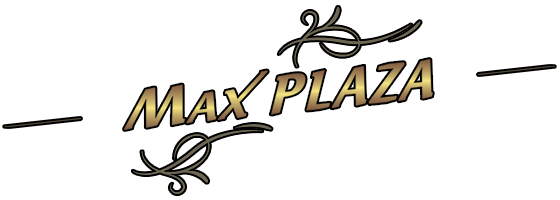 Štefániková 21/111, 917 01 TrnavaDenné obedové menu od  03.02.2020 – 08.02.2020  ( pondelok – sobota )Pondelok:        Polievka – Strúčková kyslá (1,7)  03.02.2020    1. Balkánske ragú (balkánska zelenina, zemiaky, olivy) s pečenými kuracími stehnami (1)                              2. Špagety so slaninkou, mladým špenátom, čili a cesnakom, strúhaný parmezán (1,3,7)                           Utorok  :           Polievka – Šošovicová so zeleninou (1,9)04.02.2020     1. Mletý rezeň so syrom z čerstvo namletého mäsa, zemiakovo-špenátové pyré,                                   kyslé uhorky (1,3,7)                                          	               2. Vyprážané šampiňóny Portobello s petržlenovými zemiakmi                                   a tatárskou omáčkou (1,3,7)Streda :              Polievka – Cesnaková číra s chlebovými krutónmi a strúhaným syrom (1,7) 05.02.2020 	    1. Segedínsky guláš s domácou parenou knedľou (1,3,7) 		   2. Talianske krémové rizoto Primavera s parmezánom                                   /cibuľa, cuketa, paprika, špenátové listy/ (1,3,7)Štvrtok:              Polievka – Slepačí vývar s koreňovou zeleninou (1,9)06.02.2020      1. Hovädzie ragú na španielský spôsob s pečenou paprikou a divokou ryžou (1,3)  		    2. Gnocchi s prosciuttom a syrom s pórovou omáčkou (1,3,7)Piatok :              Polievka – Rascová s vajcom (1,3) 07.02.2020      1. Bravčové roládky so slivkou a krémovými zemiakmi s pórom (1,7)                              2. Tekvicový prívarok s mäsovými guľkami (1,3,7)                                                                                                                                                                                                                                                                                              4,90 €	Stála denná ponuka:Marinované kuracie špízy s tzatziky a chrumkavým pita chlebom (1,3,7)     Vyprážané kuracie prsia v sezame, americké zemiaky, uhorkový šalát (1,3,7)                                                                                                                                                      4,90 €EXTRA ponuka:Grilované morčacie prsia s hruškou a sušenou šunkou, restované hranolky z cukety (1,3,7)                                                                                                                                                             6,50 € Glazovaný losos v zázvorovo-sójovej omáčke s teplou zelenou zeleninou /brokolica, pór, hráškové lúsky, špargľa, huby/ (4)                                                                                                                                                     7,50 €Sobota:	   Polievka: Slepačí vývar s mäsom a rezancami (1,9)08.02.2020     Vyprážaný bravčový rezeň, americké zemiaky, miešaný šalát (1,3,7)                                                                                                                                                                            5,90 €Prajeme dobrú chuť !Objednajte si k dennému menu nealko nápoj alebo kávu podľa výberu len za 1 €Kontakt: 0948 948 802Denné menu nájdete na: www.maxplaza.skVáha mäsa jednotlivých jedál je uvedená po tepelnom spracovaníPotraviny po tepelnej úprave:                    Prílohy:                                                                 	           	 Múčniky:Polievka: 0,25 l                                              ryža 150 g                      šalát 100 g                   kaša 200 g          	 šišky 320 g                                   nákyp 300 g ryžovýMäso: dusené, pečené: 110 g                       zemiaky 150 g              červená repa 120 g     halušky 300g                   dukátové .buchtičky 200 g       parené buchty 320gKura: 110 g                                                	 cestovina 200 g            uhorka 50 g                 knedľa 160g                     pečené buchty 320 gRyba: 110 g                                                				Potraviny obsahujúce alergény sú očíslované nasledovne:1.obilniny obsahujúce lepok,2.kôrovce a výrobky z nich,3.vajcia a výrobky z nich, 4.Ryby a výrobky z nich,5. Arašidy a výrobky z nich,6.sójové zrná a výrobky z nich, 7. Mlieko a výrobky z neho vrátane laktózy,8.orechy.mandle,lieskové,vlašské,9.zeler a výrobky z neho, 10.horčica a výrobky z nej,11.sézamové semená  a výrobky z nich,12.oxid siričitý a siričitany v koncentr.vyššej  ako 10 mg/kg alebo 10 mg/l.,13. Vlčí bôb a výrobky z neho,14. Mäkkýše a výrobky z nichŠtefániková 21/111, 917 01 TrnavaDenné obedové menu od  03.02.2020 – 08.02.2020  (t.j. pondelok – sobota)Stála sezónna ponuka:Ramyun / Pikantná slížikova polievkaKimchi Dopab / Pikantné Kimchi rizoto (fazuľa, mrkva, zemiaky, cesnak, kapusta v kyslom náleve, ryža)Seu Dopab / Zapekaná ryža s krevetami (zemiaky, ryža, krevety, cesnak, mrkva, fazuľa)Bulgogi Dopab / Marinované kúsky z hovädzieho mäsa, ryža (hovädzie mäso, sójová omáčka, pór, cibuľa, cesnak)Zejuk Dopab / Sladko-pikantné  bravčové mäso, ryža (bravčové mäso, zemiaky, mrkva, fazuľa, cesnak)                                                                                                                                                             7,20 €Príloha: 100g Kimchi /  Zrejúca kapusta v kyslom náleve s reďkovkou    2,40€Prajeme dobrú chuť!Kontakt: 0948 94 88 02Denné menu nájdete na: www.maxplaza.skVáha mäsa jednotlivých jedál je uvedená po tepelnom spracovaníPotraviny po tepelnej úprave:                    Prílohy:                                                                 	           	 Múčniky:Polievka: 0,25 l                                              ryža 150 g                      šalát 100 g                   kaša 200 g          	 šišky 320 g                                   nákyp 300 g ryžovýMäso: dusené, pečené: 110 g                       zemiaky 150 g              červená repa 120 g     halušky 300g                   dukátové .buchtičky 200 g       parené buchty 320gKura: 110 g                                                	 cestovina 200 g            uhorka 50 g                 knedľa 160g                     pečené buchty 320 gRyba: 110 g                                                					Potraviny obsahujúce alergény sú očíslované nasledovne:1.obilniny obsahujúce lepok,2.kôrovce a výrobky z nich,3.vajcia a výrobky z nich, 4.Ryby a výrobky z nich,5. Arašidy a výrobky z nich,6.sójové zrná a výrobky z nich, 7. Mlieko a výrobky z neho vrátane laktózy,8.orechy.mandle,lieskové,vlašské,9.zeler a výrobky z neho, 10.horčica a výrobky z nej,11.sézamové semená  a výrobky z nich,12.oxid siričitý a siričitany v koncentr.vyššej  ako 10 mg/kg alebo 10 mg/l.,13. Vlčí bôb a výrobky z neho,14. Mäkkýše a výrobky z nich.